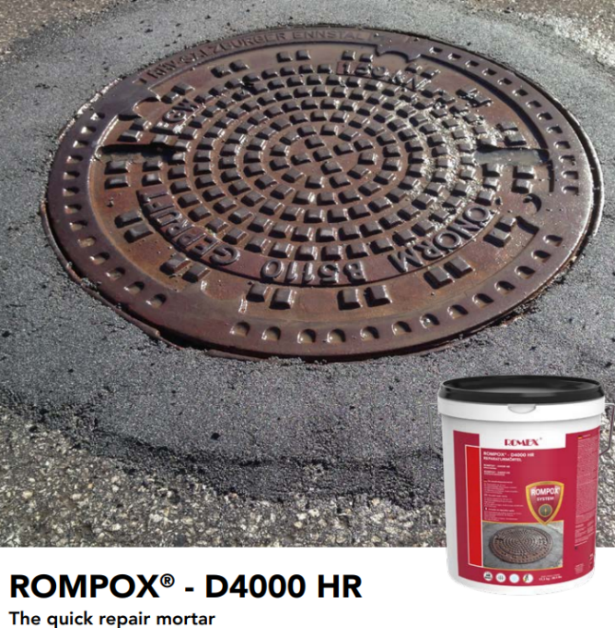 ROMPOX® - D4000 HR is a 2-component epoxy resin repair mortar. This mortar is used for friction locked crack sealing and to repair edges or broken areas. Thanks to the high reactivity of the product, the surface can be re-opened to traffic very quickly. An application temperature of up to -10 °C | 14 °F makes this product unique. Whether for road damage, holes, breakage on curbs or around manhole covers or cracks in floor coatings: the unique repair mortar ROMPOX® - D4000 HR can be used all year round, even at minus temperatures.Consumption Rates: Contents: 2.5 lbs resin + 2.5 lbs of hardener + 40 lbs of sand  Features and Benefits • for the repair of edges/broken areas • for surface depths from 10 mm | 3 ⁄8“ • weed & ant resistant • high strength • for friction locked pouring of cracks • for treatment of sinkholes and faulty areas • quick re-opening to trafficPricing (Inc Sand): Contractor - $221.26 / Retail - $244.18Technical Data System Compressive Strength 51.2 N/mm2 – 7426psi Building Site Value DIN 1164 part 7Bending Tensile Strength 19.4 N/mm2 – 2,814psi Building Site Value DIN 1164 part 7Static Elasticity Module 8900 N/mm2 – 1,290,836psi Building Site Value DIN 1164 part 7 Hard Mortar Raw Density1.73 Kg/dm3 – 1.0 oz/in3 Building site value 1.73 Kg/dm3 – 1.0 oz/in3 Building site value Application Time @ 20c / 68f 10-15 Minutes Romex -norm 04Application Temperature -10c/30f up to 30c/86f at lower temps. Hardening slows. Higher temps. speeds hardening -10c/30f up to 30c/86f at lower temps. Hardening slows. Higher temps. speeds hardening Re-opening of surface @ 20c/68fCan be walked on in 2 hours Can be walked on in 2 hours Shelf Life 24 Months, Frost Free24 Months, Frost FreeRomex D4000 Consumption ChartD4000 resin + 40 lbs of sand = .4 cubic feet Depth Coverage 3/8”12.8 sqft½”9.6 sqft5/8”7.68 sqft¾”6.4 sqft7/8”5.48 sqft1”4.8 sqft1 1/4”  3.84 sqft 1 ½”3.2 sqft1 3/4” 2.74 sqft2”2.4 sqft2 ½”1.92 sqft3”1.6 sqft4”1.2 sqft6”0.8 sqft 